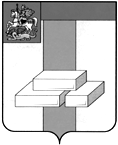 СОВЕТ ДЕПУТАТОВГОРОДСКОГО ОКРУГА ДОМОДЕДОВО МОСКОВСКОЙ ОБЛАСТИРЕШЕНИЕот  19.06.2017   №  1-4/806 О назначении выборов депутатовСовета депутатов городского округаДомодедово Московской области       В соответствии с Федеральным законом от 12.06.2002 № 67-ФЗ «Об основных гарантиях избирательных прав и права на участие в референдуме граждан Российской Федерации», Законом Московской области от 04.06.2013 № 46/2013-ОЗ «О муниципальных выборах в Московской области», Уставом городского округа Домодедово Московской области,СОВЕТ ДЕПУТАТОВ ГОРОДСКОГО ОКРУГА РЕШИЛ:Назначить выборы депутатов Совета депутатов городского округа Домодедово Московской области на 10 сентября 2017 года.Направить настоящее решение в территориальную избирательную комиссиюгорода Домодедово Московской области.Опубликовать настоящее решение в газете «Призыв».Председатель Совета депутатов                                                                      Т.В. Реутова